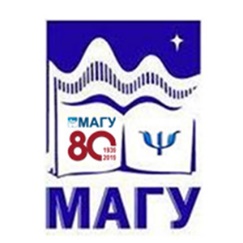 ЗАЯВКАна участие во Всероссийской научно-практической конференции 
с международным участием
«Актуальные проблемы психологии
 в образовании и социальной сфере»ФамилияИмяОтчествоУченая степень, ученое звание (если есть)Должность (для студентов – курс, специальность, факультет; указание ФИО, ученой степени, должности научного руководителя)Место работы (учебы), адресE-mail (обязательно!)Телефон / факсПредполагаемая форма участия в конференции (очная, заочная)Тема выступления; направление, в рамках которого планируется доклад или мастер-классЗаявка на публикацию (да / нет)Необходимость проекционной техникиНеобходимость бронирования места в общежитииОргкомитет проводит предварительный отбор материалов для публикации, по итогам которого будет издан сборник научных статей. Сведения о произведениях, вошедших в сборник, будут размещены в базе данных РИНЦ (договор № 1434-07/2014К).Направление заявки и материалов в адрес оргкомитета конференции означает согласие автора на обнародование произведения посредством его опубликования, распространения сборников с произведением автора и размещения в сети Интернет.